3rd December 2018Subject:	Year Abroad Opportunity: MILAN, Academic Year 2019-20Dear Fran Beyer,I am writing to inform you about a Year Abroad Opportunity at the Milan office of our law firm, Studio Legale Villata, Degli Esposti e Associati. In recent years we have continually employed Erasmus students from British universities as legal translators and we are currently welcoming applications for placements over the 2019-20 academic year.The role includes:Various translating responsibilities – almost always from Italian to English – ranging from email and letter correspondences to due diligence reports, legal opinions and contract extracts;Proof-reading and editing a wide range of translated legal documents and correspondences for our lawyers;Providing language assistance during conference calls and meetings;Supporting our lawyers and trainees in order to improve their familiarity with the spoken language.The firm:Studio Legale Villata, Degli Esposti e Associati has been based in the legal heart of Milan for over 30 years and has offices in Rome and Bologna. The firm specializes in Administrative and Public Law and we collaborate on a regular basis with firms and companies spread across Italy and Europe. For more information regarding the specific work that we do, please visit our website at www.vilde.it. Our firm is ranked in the top tier for Italian Administrative Law and Chambers Europe and Legal 500 have deemed the firm’s founding partner, Prof. Avv. Riccardo Villata, as one of Italy’s leading lawyers in the field of administrative law, while they consider Avv. Andreina Degli Esposti to be one of the most prominent Italian lawyers for public law.The physical proximity of our offices to Milan’s Courts, the numerous English-speaking clients that we assist and the notoriety of our legal team allows our interns to immerse themselves in advanced translation work and to gain an insight into the legal world. We are therefore looking for students with a high competency in Italian, who may have an interest working in these fields in the future, or who would like to gain some experience in a dynamic professional environment during their Year Abroad.We would be most grateful if you would pass this information on to your Year Abroad students, and we look forward to hearing from you.Yours sincerely,Andreina Degli Esposti   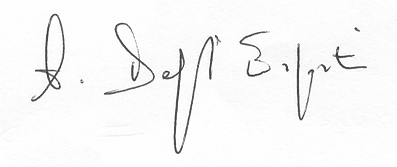 